BJORL-D-20-01019 - Supplementary MaterialFigure 1. qRT-PCR of mRNA levels of inflammatory mediators in the sham control. There were no significant differences between the two sham groups.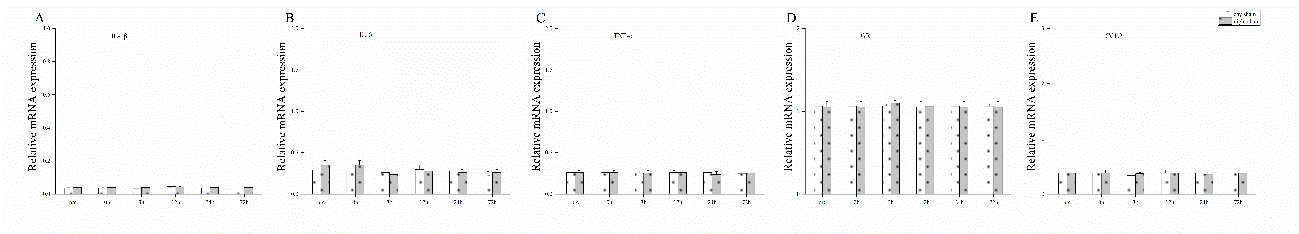 Table 1 Primers for RT-PCR.F, Forward primer; R, Reverse primer.PrimerSequenceIL-1 β-FGCAACTGTTCCTGAACTCAACTIL-1 β-RATCTTTTGGGGTCCGTCAACTIL-6-FTAGTCCTTCCTACCCCAATTTCCIL-6-RTTGGTCCTTAGCCACTCCTTCTNF- α-FCCTGTAGCCCACGTCGTAGTNF- α-RGGGAGTAGACAAGGTACAACCCCCL2-FTTAAAAACCTGGATCGGAACCAACCL2-RGCATTAGCTTCAGATTTACGGGTGR-FCCCAAGAGTTCAACACCTGCGR-RAAACTCCTTCTCTGTCGGGGβ-actin-FGGCTGTATTCCCCTCCATCGβ-actin-RCCAGTTGGTAACAATGCCATGT